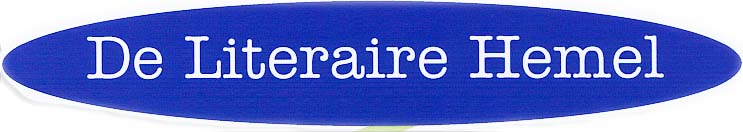 PERSBERICHT Oorlog thema van Literaire Hemel in aprilVrijdag 12 april is de laatste Literaire Hemel van dit seizoen en volgens goed gebruik is het thema die avond de Tweede Wereldoorlog. Nico Dros (Texel 1956) schreef Oorlogsparadijs, een historische roman die zich deels afspeelt op het eiland Texel in de oorlogsjaren. Een jonge arts, die bij het verzet betrokken was, vindt een veilig heenkomen. Hij wordt ingekwartierd bij een boerenfamilie en wordt verliefd op een van de dochters. De opstand van het Georgische bataljon verandert het lieflijk oord in een hel. Vele jaren later – een nieuwe oorlog dreigt – keert de man terug naar het eiland. Het is onvermijdelijk de gebeurtenissen van voorjaar ’45 onder ogen te komen. Hij weet niet welke herinneringen meer pijn doen: de gruwelijkste of juist de mooiste. Oorlogsparadijs werd door het boekenpanel in het tv-programma De Wereld Draait Door getipt als een van de beste boeken van november: ”’Leraren kunnen opgelucht ademhalen, want eindelijk zullen scholieren iets anders op hun lijst zetten dan – hoe mooi ook – De aanslag of De donkere kamer van Damokles. Het is briljant, bloedspannend, fenomenaal geschreven. Het is vakwerk. Een 10 met een griffel voor Oorlogsparadijs van Nico Dros.” Eind maart verscheen de zesde druk.Bert Nijmeijer (1971) is geboren in Hoogeveen en woont nu in Groningen. Hij verdiepte zich in Anton Heyboer, de excentrieke kunstenaar die de wereld het liefst op afstand wilde houden (en diezelfde wereld tegelijk constant om aandacht vroeg). Zes jaar werkte Nijmeijer aan zijn biografische speurtocht. Het leverde nieuwe details op over de oorlogsjaren, waarin Anton Heyboer zeven maanden te werk was gesteld in Berlijn. In het boek staat Nijmeijer ook stil bij de periode na de Tweede Wereldoorlog toen Heyboer in Borger woonde, in hetzelfde Groene Kruisgebouw aan de Molenstraat als dichter en schilder Hans Heyting.Derde gast in café De Amer is Gerard Nijenhuis. Hij vertelt over Jan Naarding (1903-1963). Naarding was schrijver en dialectoloog. Hij was betrokken bij de oprichting van de Drentse Schrieverskring en grote stimulator van onderzoek naar de Drentse streektaal en veldnamen. Ook was hij actief in tal van Drentse culturele organisaties. Gerard Nijenhuis kreeg op de HBS in Assen Nederlands van Naarding en zat samen met hem in de Drentse Schrieverskring. Naardings houding in de oorlog werd later als discutabel ervaren. Interviews:  en Annette Timmer.De Literaire Hemel, vrijdag 12 april  café De Amer in AmenAanvang: 20.30 uurNadere informatie: , 0528 – 374392 / 06 – 27074771